Об утверждении Порядка приема в первый класс детей в возрасте младше 6 лет и
6 месяцев или старше 8 лет в общеобразовательные организации МР«Докузпаринский район»В целях обеспечения конституционного права граждан на получение общедоступного и бесплатного общего образования, в соответствии со ст. 67 Федерального закона от 29.12.2012 № 273-ФЗ «Об образовании в Российской Федерации», Закона РФ от 10.07.1992 г. №3266-1 (ред от 12.11.2012 г. «Об образовании» ст.19. Общее образование (в ред.ФЗ от 21.07.2007 г. №194-ФЗ, федеральным законом от 06.10.2003 года №131-Ф3 «Об общих принципах организации местного самоуправления РФ и Устава МР «Докузпаринский район» Администрация МР «Докузпаринский район» постановляет:Утвердить Порядок приема детей в возрасте младше 6 лет 6 месяцев и старше 8 лет в первый класс в общеобразовательные организации МР «Докузпаринский район» (далее - Порядок) (Приложение).Создать комиссию по выдаче разрешений на прием в 1 класс детей, не достигших на 1 сентября текущего года 6 лет и 6 месяцев, или старше 8 лет в следующем составе:Председатель комиссии:Гаджимурадов С.Я.- заместитель главы МР «Докузпаринский район»;Члены:Шахэмиров Р.Х.- начальник управления образования;Руководители МКОУ;Специалисты УО по курирующим образовательным организациям.Психолог - педагог МКОУ (по согласованию)Врач Докузпаринской ЦРБ (по согласованию)Бабаев И.А.- ответственный секретарь комиссии ПДНРуководителям общеобразовательных организаций:3.1. При приеме в первый класс детей, не достигших к 1 сентября текущего года возраста 6 лет и 6 месяцев, или в возрасте старше 8 лет руководствоваться настоящим Порядком.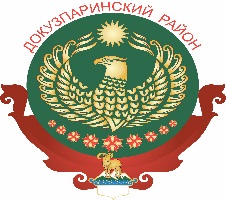 РЕСПУБЛИКА ДАГЕСТАНМУНИЦИПАЛЬНЫЙ РАЙОН «ДОКУЗПАРИНСКИЙ РАЙОН»№ ________                                                                       от «____»__________ 2020 г.ПОСТАНОВЛЕНИЕ3.2. Обеспечить информирование граждан, проживающих на закрепленной территории, о действующем Порядке.Руководителю аппарата администрации Аразову С.С. разместить настоящий Порядок на официальном сайте администрации МР «Докузпаринский район».Контроль за исполнением настоящего приказа оставляю за собой.Врио Главы муниципального района	                                       А.И.АХМЕДОВПриложениек постановлению МР «Докузпаринский райот ________ №Порядок приема в первый класс детейв возрасте младше 6 лет и 6 месяцев или старше 8 лет в общеобразовательные организацииМР «Докузпаринский район»Настоящий Порядок регламентирует деятельность администрации МР «Докузпаринский район»( далее администрация МР), выполняющего функции учредителя, по выдаче разрешения на прием детей в общеобразовательные организации МР «Докузпаринский район» на обучение по основным общеобразовательным программам начального общего образования в возрасте младше 6 лет и 6 месяцев или старше 8 лет, а также порядок взаимодействия администрации МР «Докузпаринский район» и общеобразовательных организаций (далее - Порядок).Настоящий Порядок разработан в соответствии со следующими нормативными документами:Федеральный закон от 29.12.2012 № 273-ФЗ «Об образовании в Российской Федерации»;Приказ Министерства образования и науки РФ от 22.01.2014 N 32 «Об утверждении Порядка приема граждан на обучение по образовательным программам начального общего, основного общего и среднего общего образования»;Приказ Министерства образования и науки Российской Федерации от 30.08.2013 № 1015 «Об утверждении Порядка организации и осуществления образовательной деятельности по основным общеобразовательным программам - образовательным программам начального общего, основного общего и среднего общего образования»;Санитарно-эпидемиологические требования к условиям и организации обучения в общеобразовательных учреждениях. Санитарно-эпидемиологические правила и нормативы. СанПиН 2.4.2.2821-10.Постановление Главного государственного санитарного врача РФ от 29.12.2010 N 189 «Об утверждении СанПиН 2.4.2.2821-10 «Санитарно-эпидемиологические требования к условиям и организации обучения в общеобразовательных учреждениях».Закона РФ от 10.07.1992 г. №3266-1 (ред от 12.11.2012 г. «Об образовании» ст.19. Общее образование (в ред.ФЗ от 21.07.2007 г. №194-ФЗ,Порядок приема в первый класс детей,не достигших на 1 сентября текущего года возраста 6 лет 6 месяцев, или старше 8 летПрием детей в первый класс общеобразовательного учреждения на обучение по образовательным программам начального общего образования в возрасте младше 6 лет и 6 месяцев или старше 8 лет может осуществляться только по разрешению администрации МР «Докузпаринский район» (далее - разрешение), осуществляющего полномочия Учредителя в сфере образования, при обязательном наличии психолого-педагогического заключения о готовности такого ребенка к обучению в 1 классе и свободных мест в общеобразовательном учреждении.Родители (законные представители) имеют право выбора образовательного учреждения и несут ответственность за своевременность подачи документов.Для получения разрешения (Приложение № 3 к настоящему порядку) родителям (законным представителям) ребенка необходимо обратиться в выбранное1. Общие положенияобщеобразовательное учреждение или в администрацию муниципального района напрямую.При обращении в администрацию муниципального района родителю (законному представителю) необходимо представить следующие документы:заявление о разрешении приема в 1 класс (в случае достижения ребенком возраста старше 8 лет с приложением объяснения причин его несвоевременного оформления в школу) (Приложение № 1 к настоящему Порядку);согласие на обработку персональных данных (Приложение № 2 к настоящему Порядку);копию свидетельства о рождении ребенка;копию документа, подтверждающего отсутствие противопоказаний по состоянию здоровья с записью «разрешено обучение в школе с указанием возраста ребенка (указывается возраст ребенка на 1 сентября текущего года)»;документ о регистрации ребенка по месту жительства или по месту пребывания на территории Докузпаринского района;психолого-педагогическое заключение о готовности ребёнка к обучению в 1 классе общеобразовательного учреждения (для детей, не достигших возраста 6 лет 6 месяцев);заключение Докузпаринской территориальной психолого-медико-педагогической комиссии о готовности к обучению - далее ПМПК (для детей старше 8 лет);ходатайство общеобразовательного учреждения, в котором указываются мотивированные причины о возможности (невозможности) зачисления ребенка в 1 класс, наличии (отсутствии) условий для обучения детей, не достигших на 1 сентября текущего года возраста шести лет и шести месяцев.При обращении родителя (законного представителя) в общеобразовательную организацию, последняя представляет в администрацию МР «Докузпаринский район» следующие документы:заявление родителей (законных представителей) (Приложение № 1 к Порядку);согласие на обработку персональных данных (Приложение № 2 к настоящему Порядку)копия свидетельства о рождении ребенка, заверенная в установленном порядке;копия документа, подтверждающего отсутствие противопоказаний по состоянию здоровья;психолого-педагогическое заключение о готовности ребёнка к обучению в 1 классе общеобразовательного учреждения (для детей, не достигших возраста 6 лет 6 месяцев);заключение Докузпаринской территориальной психолого-медико-педагогической комиссии о готовности к обучению - далее ПМПК (для детей старше 8 лет);копия документа о регистрации ребенка по месту жительства или по месту пребывания на территории Докузпаринского района;справку о наличии свободных мест в первом классе;справку об ознакомлении родителей (законных представителей) о невозможности обеспечения общеобразовательным учреждением соблюдения гигиенических требований к условиям и организации образовательного процесса для детей дошкольного возраста (при необходимости);согласие родителей (законных представителей) на обучение детей при отсутствии отдельных условий организации образовательного процесса для детей дошкольного возраста.Заявление и прилагаемые к нему документы в соответствии с перечнем, указанным в п. 2.4, 2.5, поступившие в администрацию МР «Докузпаринский район», в течение 1 рабочего дня со дня регистрации направляются на рассмотрение комиссии.Разрешение, равно как и уведомление об отказе в выдаче разрешения, комитет образования выдает на основании решения комиссии по выдаче разрешений на прием в 1 класс детей, не достигших на 1 сентября текущего года 6 лет и 6 месяцев, или старше 8 лет (далее - комиссия).Администрация МР «Докузпаринский район» в течение 1 рабочего дня со дня принятия решения о выдаче (отказе в выдаче) разрешения направляет в общеобразовательное учреждение или родителю (законному представителю), в случае его личного обращения, разрешение на прием ребенка на обучение, либо уведомление об отказе в выдаче разрешения (Приложение № 4 к настоящему Порядку).В выдаче разрешения может быть отказано в следующих случаях:отсутствие полного пакета документов, указанного в п. 2.4., 2.5 настоящего Порядка;предоставление ненадлежащим образом оформленных документов;несогласие родителей (законных представителей) ребенка дошкольного возраста с условиями организации образовательного процесса для детей младшего школьного возраста;отрицательным заключением ПМПК о готовности обучения ребенка к обучению в общеобразовательном учреждении;наличием медицинских противопоказаний по состоянию здоровья.После получения разрешения общеобразовательное учреждение осуществляет прием вышеуказанных детей в соответствии с Правилами приема соответствующего общеобразовательного учреждения.Особенности приёма в первый класс детей, не достигших на 1 сентября текущего года возраста 6 лет 6 месяцевРодители (законные представители) ребёнка обращаются в общеобразовательное учреждение с просьбой о приёме в первый класс в период с 1 июля по 25 августа текущего года.Общеобразовательное учреждение:доводит до сведения родителей (законных представителей) настоящий Порядок;организует проведение психолого-педагогического обследования с участием психолога (школьного или привлеченного со стороны по согласованию) ребёнка по вопросу готовности обучения в 1 классе;предоставляет возможность родителям (законным представителям) написать заявление на Учредителя на получение разрешения о приёме их ребёнка в первый класс (форма прилагается);заявление, написанное родителем (законным представителем), с приложением всех необходимых документов, указанных в пункте 2.5 настоящего Порядка в течение 2 рабочих дней направляется руководителем общеобразовательного учреждения Учредителю для принятия решения о зачислении ребёнка в 1-й класс.Если на 1 сентября текущего года ребёнку, идущему в 1 класс, не исполнилось 6 лет 6 месяцев, в медицинской карте должно быть заключение врача «Разрешено обучение с 6 лет».После получения разрешения Учредителя на зачисление ребенка в 1 класс, родители (законные представители) подают заявление в общеобразовательное учреждение с просьбой о зачислении ребенка в 1-й класс общеобразовательного учреждения.Обучение детей, не достигших возраста 6 лет и 6 месяцев к началу учебного года, проводится в общеобразовательном учреждении с соблюдением всех гигиенических требований к условиям и организации образовательного процесса для детей данного возраста. В случае, если общеобразовательная организация не обеспечивает соблюдение отдельных гигиенических требований к условиям и организации образовательного процесса для детей данного возраста, родители вправе дать письменное согласие на обучение детей при отсутствии отдельных условий, если ребенок не имеет медицинских противопоказаний.Особенности приёма детей в первый класс в возрасте старше 8 летПри приёме в первый класс ребёнка, достигшего возраста 8 лет, к заявлению родителей (законных представителей) должно прилагаться объяснение причин несвоевременного определения ребенка в общеобразовательное учреждение.В случае выявления на закрепленной территории ребёнка, достигшего возраста 8 лет, не посещающего образовательную организацию, общеобразовательное учреждение в трёхдневный срок информирует о факте нарушения части 1 статьи 67 Федерального закона РФ от 29.12.2012 № 273-ФЗ «Об образовании в Российской Федерации» родителями (законными представителями) комиссию по делам несовершеннолетних и комитет образования.Нарушение сроков подачи заявления о приеме в первый класс детей старше 8 лет, не является основанием для отказа родителям (законным представителям) в прохождении обучения ребенка в общеобразовательном учреждении.При приеме в первый класс ребенка в возрасте старше 8 лет, общеобразовательное учреждение обеспечивает его направление и сопровождение на Докузпаринскую территориальную психолого-медико-педагогическую комиссию для оформления заключения о готовности такого ребенка к обучению и определения образовательного маршрута.Комиссия по выдаче разрешений на прием в 1 класс детей, не достигших на 1 сентября текущего года 6 лет и 6 месяцев, или старше 8 летКомиссия создается нормативно-правовым актом администрации МР «Докузпаринский район» на постоянной основе. В состав комиссии включаются: начальник управления образования, специалисты комитета образования, курирующие муниципальные образовательные организации, реализующие образовательные программы дошкольного образования и начального общего образования, психолог-педагог, врач.Заявления родителей (законных представителей) регистрируются в Журнале учета документов по приему по приему в 1 класс детей в возрасте младше 6.6 лет или старше 8 лет (Приложение № 5 к настоящему Порядку).Заявления родителей (законных представителей) с пакетом прилагаемых документов рассматриваются на заседании комиссии.Срок рассмотрения заявления комиссией — 7 рабочих дней со дня регистрации заявления.По результатам рассмотрения предоставленных документов комиссия выдает заключение о возможности выдачи разрешения на прием ребенка в общеобразовательное учреждение для обучения в более раннем возрасте, чем 6 лет и 6 месяцев или старше 8 лет, либо указывает обоснованную причину отказа.Решение комиссия принимает большинством голосов, оформляется протоколом.На основании решения комиссии администрация МР «Докузпаринский район» принимает решение о выдаче или об отказе в выдаче соответствующего разрешения.Приложение № 1к Порядку приема в первый классФорма заявленияо разрешении на прием в 1 класс детей в возрасте младше 6,6 лет или старше 8 летВрио Главы администрации МР «Докузпаринский район»Ахмедову А.И.			9ФИО родителя (законного представителя)ребенка 		проживающего по адресу		паспорт (серия, №, когда и кем выдан),контактный телефонЗАЯВЛЕНИЕ.Прошу разрешить обучение в 1 классе муниципального казенного (бюджетного) общеобразовательного учреждениямоего ребенка		ФИО ребенка, число, месяц, год рождения, зарегистрированного по адресу:проживающего:	На 01.09.20	г. ребенку исполнится полных	лет	мес.Отсутствие медицинских противопоказаний для обучения в более раннем /позднем возрасте (нужное подчеркнуть) подтверждаю справкой от«	»	 20 г.наименование медицинского учрежденияС условиями и режимом организации образовательного процесса в МКОУ	ознакомлен(а) и согласен(на). Претензий наотсутствие		 не	ИМею.Даю согласие на обработку моих персональных данных и данных моего ребенка в соответствии с действующим порядком в РФ.К заявлению прилагаются (указать прилагаемые документы):~		'Результат рассмотрения заявления прошу довести до меня по следующему(-им) каналу(-ам) передачи информации/	 /ДатаПриложение № 2к Порядку приема в первый классЯ,Согласиена обработку персональных данных ребенка(фамилия, имя, отчество - при наличии)в соответствии с федеральным законом от 27.07.2006 г. № 152-ФЗ «О персональных данных» даю согласие на обработку персональных данных моего ребенка в комитет образования администрации муниципального образования Узловский район с использованием средств автоматизации или без использования таких средств, включая хранение этих данных в архивах и размещение в информационно-телекоммуникационных сетях с целью предоставления доступа к ним.Перечень персональных данных, на обработку которых я даю согласие: ФИО ребенка, дата рождения ребенка, адрес, данные свидетельства о рождении, сведения о психологической готовности к обучению в школе, сведения о состоянии здоровья.Доступ к персональным данным может предоставляться родителям (законным представителям) ребенка, а также работникам управления образования и образовательного учреждения.Я предоставляю в комитет образования администрации муниципального образования Узловский район право осуществлять следующие действия (операции) с персональными данными: сбор, систематизацию, накопление, хранение, уточнение (обновление, изменение), использование, обезличивание, блокирование, уничтожение.Я согласен (согласна), что комитет образования администрации муниципального образования Узловский район вправе включать обрабатываемые персональные данные моего ребенка в списки (реестры) и отчетные формы, предусмотренные нормативными документами федеральных и муниципальных органов, регламентирующими предоставление отчетных данных.Настоящее согласие дано мной	.(дата)Я оставляю за собой право отозвать свое согласие посредством составления соответствующего письменного документа, который может быть направлен мной в адрес комитет образования администрации муниципального образования Узловский район по почте заказным письмом с уведомлением о вручении либо вручен лично под расписку представителю управления образования.ПодписьПриложение № 3к Порядку приема в первый классФорма разрешенияна прием детей в 1 класс общеобразовательных организаций детей, не достигших на 1
сентября текущего года возраста 6 лет и 6 месяцев на обучение по образовательным
программам начального общего образованияДиректору	РАЗРЕШЕНИЕ №	Администрация МР «Докузпаринский район», рассмотрев заявление гр.	, а также приложенные к нему документы, на основаниизаключения о психологической готовности ребенка к обучению в школе разрешает прием(ФИО, дата рождения ребенка)на обучение по образовательным программам начального общего образования при согласии родителей (законных представителей) на условия организации образовательного процесса в МКОУВрио Главы муниципального района	                                А.И.АХМЕДОВФорма разрешенияна прием детей в 1 класс общеобразовательных организаций детей, достигших на 1
сентября текущего года возраста более 8 лет на обучение по образовательным программамначального общего образованияДиректору	РАЗРЕШЕНИЕ №	Администрация МР «Докузпаринский район», рассмотрев заявление гр.	, а также приложенные к нему документы, на основаниизаключения о психологической готовности ребенка к обучению в школе разрешает прием(ФИО, дата рождения ребенка)на обучение по образовательным программам начального общего образования вМКОУ	Врио Главы муниципального района	                                       А.И.АХМЕДОВПриложение № 4к Порядку приема в первый классФорма уведомления об отказе в выдаче разрешения
на прием детей в возрасте младше 6 лет и 6 месяцев или старше 8 лет в образовательные
организации Докузпаринского района на обучение по образовательным программамначального общего образованияДиректору МКОУУВЕДОМЛЕНИЕ №	ОБ ОТКАЗЕв выдаче разрешения на прием детей на обучение по образовательным программам
начального общего образования в возрасте младше 6 лет и 6 месяцев или старше 8 лет.Администрация МР «Докузпаринский район», рассмотрев заявление гр.	, а также приложенные к нему документы, на основаниизаключения о психологической готовности ребенка к обучению в общеобразовательном учреждении уведомляет	об отказе в	выдаче	разрешения на прием(ФИО, дата рождения ребенка)на обучение по образовательным программам начального общего образования по причине(указание причин)	Врио Главы муниципального района	                                       А.И.АХМЕДОВПриложение № 5к порядку приема в первый классЖурнал учета документовпо приему в 1 класс детей в возрасте младше 6,6 лет или старше 8 летданные паспорта:(серия) (номер) являясь матерью\ отцом (нужное подчеркнуть)(кем и когда выдан)(фамилия, имя, отчество ребенка)(дата рождения)Дата№ входящего документа№исходящегодокументаВиддокументаФИОзаявителяФИО специалиста принявшего/выдавшего документ